UNITED STATESSECURITIES AND EXCHANGE COMMISSIONWASHINGTON, D.C. 20549FORM SDAcushnet Holdings Corp.(Exact Name of Registrant as Specified in its Charter)Brendan M. Gibbons (800) 225-8500(Name and Telephone Number, including area code, of the person to contact in connection with this report.)Check the appropriate box below to indicate the rule pursuant to which this form is being filed, and provide the period to which the information in this form applies:Rule 13p-1 under the Securities Exchange Act (17 CFR 240.13p-1) for the reporting period from January 1 to December 31, 2019Section 1 - Conflict Minerals DisclosureItem 1.01 Conflict Minerals Disclosure and ReportAs provided for in Rule 13p-1 under the Securities Exchange Act of 1934, as amended, and Form SD, a Conflict Minerals Report is provided as an exhibit to this Form SD and is available at www.acushnetholdingscorp.com/investors/sec-filings. The information contained on our website is not incorporated by reference into this Form SD or our Conflict Minerals Report and should not be considered part of this Form SD or the Conflict Minerals Report.Item 1.02 ExhibitThe Conflict Minerals Report described in Item 1.01 is filed as Exhibit 1.01 to this Form SD.Section 2 - ExhibitsItem 2.01 ExhibitsExhibit No.	Description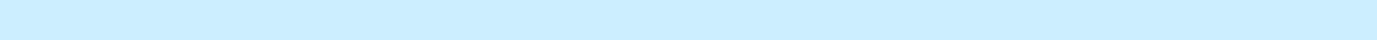 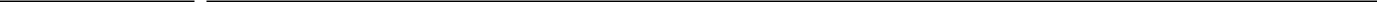 1.01	Conflict Minerals Report for the calendar year ended December 31, 20191SIGNATURESPursuant to the requirements of the Securities Exchange Act of 1934, the registrant has duly caused this report to be signed on its behalf by the duly authorized undersigned.ACUSHNET HOLDINGS CORP.Date: May 21, 20202Exhibit 1.01Conflict Minerals ReportAcushnet Holdings Corp. (“Acushnet”) has included this Conflict Minerals Report as an exhibit to its Form SD as contemplated by Rule 13p-1 under the Securities Exchange Act of 1934, as amended, and Form SD (collectively, the “Conflict Minerals Rule”). This Conflict Minerals Report relates to the period from January 1, 2019 to December 31, 2019 and was filed on May 21, 2020.Unless the context indicates otherwise, the terms “Acushnet,” “we,” “its,” “us” and “our” refer to Acushnet and its consolidated subsidiaries.As used herein and consistent with the Conflict Minerals Rule, “Conflict Minerals” or “3TG” are columbite-tantalite (coltan), cassiterite, gold, wolframite and the derivatives tantalum, tin and tungsten, without regard to the location of origin of the minerals or derivative metals.Forward-Looking StatementsThis document contains forward-looking statements within the meaning of the federal securities laws. Any statements that do not relate to historical or current facts or matters are forward-looking statements. You can identify some of the forward-looking statements by the use of forward-looking words, such as “intend” and the like, or the use of future tense. Statements concerning current conditions may also be forward-looking if they imply a continuation of current conditions. Examples of forward-looking statements include, but are not limited to, statements concerning the additional steps that we intend to take to mitigate the risk that our necessary 3TG benefit armed groups.Forward-looking statements are subject to risks and uncertainties that could cause actual actions or performance to differ materially from those expressed in the forward-looking statements. These risks and uncertainties may include, but are not limited to, (1) the continued implementation of satisfactory traceability and other compliance measures by our direct and indirect suppliers on a timely basis or at all, (2) whether smelters and refiners (“SORs”) and other market participants responsibly source 3TG and (3) political, regulatory and economic developments, whether in the Democratic Republic of the Congo (“DRC”) or an adjoining country (collectively, the “Covered Countries”), the United States or elsewhere. You are cautioned not to place undue reliance on these forward-looking statements, which speak only as of the date of filing of this Conflict Minerals Report. We do not intend, and undertake no obligation, to publish revised forward-looking statements to reflect events or circumstances after the date of filing of this document or to reflect the occurrence of unanticipated events.Business Overview and Applicability of Conflict Minerals RuleWe are the global leader in the design, development, manufacture and distribution of performance‑driven golf products. Our products include golf balls, golf clubs, wedges and putters, golf shoes, golf gloves, golf gear and golf outerwear and apparel. Tin or tungsten are contained in some of the products that we manufacture or contract to manufacture. Where tin or tungsten are present in our products, they generally constitute a small portion of the materials content of the products. For a further discussion of our products, see our Annual Report on Form 10-K for the fiscal year ended December 31, 2019. The information contained in our Form 10-K is not incorporated by reference into this Conflict Minerals Report or our Form SD and should not be considered part of this Conflict Minerals Report or the Form SD.We do not directly source tin or tungsten from mines or SORs and believe that we are in most cases many levels removed from these market participants. However, through the efforts described in this Conflict1Minerals Report, and as part of our reasonable country of origin inquiry and due diligence processes, we seek to ensure that our suppliers source responsibly. Specifically, we endeavor in good faith to determine if any of the tin or tungsten necessary to the functionality or production of the products that we manufacture or contract to manufacture originated in a Covered Country and, if so, whether it directly or indirectly financed or benefited an armed group.Based on our internal product scoping, we do not believe that any of our products contain tantalum or gold. Our Conflict Minerals PolicyAcushnet is committed to conducting business ethically and responsibly, and is opposed to human rights abuses such as are occurring in the DRC. As part of our dedication to operating ethically, Acushnet is committed to the responsible sourcing of materials for its products. We also take seriously our compliance obligations under the Conflict Minerals Rule. As such, we have adopted and communicated to our suppliers and the public a company conflict minerals policy (the “Conflict Minerals Policy”) regarding the use of 3TG in our products.The Conflict Minerals Policy indicates that we expect our suppliers to:Source 3TG only from sources that do not directly or indirectly benefit or finance armed groups, whether in the Covered Countries or other parts of the world;Where possible, source 3TG from SORs that are validated as being “conflict free” or conformant with a third-party audit protocol addressing responsible sourcing;Put in place procedures for the traceability of 3TG;Cooperate with our 3TG due diligence process, which includes providing us, from time to time, with written certifications and other information concerning the origin of 3TG included in products and/or components supplied to Acushnet;Maintain reviewable business records supporting the source of 3TG;Adopt policies and procedures with respect to 3TG consistent with our Conflict Minerals Policy and the practices set forth therein and the OECD Guidance (as defined below), including the adoption of a risk mitigation strategy to respond to identified risks in the supply chain, and communicate such policies and procedures to their personnel and direct and indirect suppliers; andRequire their direct and indirect suppliers to adopt policies and procedures that are consistent with our Conflict Minerals Policy.The Conflict Minerals Policy indicates that suppliers who do not comply with our expectations will be reviewed and evaluated accordingly for future business and sourcing decisions.We do not support embargos of 3TG from the Covered Countries and encourage our suppliers to continue to source from responsible sources in those countries.2Scoping Process and Reasonable Country of Origin InquiryAs required by the Conflict Minerals Rule, for 2019, we conducted a “reasonable country of origin inquiry” (“RCOI”). We designed our RCOI in good faith to determine the origin of the 3TG that are necessary to the functionality or production of products that we manufactured or contracted to manufacture. We determined which of our products were potentially in-scope for purposes of the Conflict Minerals Rule through a review of our product categories, a review of the materials content of products, internal inquiries regarding the degree of influence we exercised over the manufacturing process of third-party manufactured products and other information known to us.Our outreach included 40 suppliers (the “Suppliers”). For our RCOI, to the extent applicable, we utilized the same processes and procedures as for our due diligence, in particular Steps 1 and 2 of the OECD Guidance design framework, which are described below in this Conflict Minerals Report.Based on the results of our RCOI, we exercised due diligence for 2019. These due diligence efforts are discussed below.Due Diligence MeasuresDesign FrameworkWe have designed our due diligence measures relating to 3TG to conform with, in all material respects, the criteria set forth in the Organisation for Economic Co-operation and Development’s Due Diligence Guidance for Responsible Supply Chains of Minerals from Conflict-Affected and High-Risk Areas, including the Supplement on Tin, Tantalum and Tungsten and the Supplement on Gold (Third Edition) (collectively, the “OECD Guidance”).Selected Elements of Design Framework and Due Diligence Program ExecutionThe OECD Guidance has established a five-step framework for due diligence as a basis for responsible global supply chain management of minerals from conflict-affected and high-risk areas. Selected elements of our due diligence program are discussed below. The headings below conform to the headings used in the OECD Guidance for each of the five steps.OECD Guidance Step One: “Establish strong company management systems”We have a team of senior staff that is responsible for our 3TG compliance program. Leadership of the compliance program resides with our Executive Vice President, Chief Legal Officer and Corporate Secretary. The following functional areas are represented on the working group: Legal, Product Development and Operations. Selected internal personnel have been educated on the Conflict Minerals Rule. In addition, we utilize specialist outside counsel to advise us in connection with selected aspects of our Conflict Minerals Rule compliance.We have communicated our Conflict Minerals Policy internally and externally to suppliers, in each case in writing. The Conflict Minerals Policy is available on our website at www.acushnetholdingscorp.com/investors/governance.We use the Conflict Minerals Reporting Template (the “CMRT”) developed by the Responsible Minerals Initiative (the “RMI”) to identify SORs in our supply chain.We maintain business records relating to 3TG due diligence, including records of due diligence processes, findings and resulting decisions, on a computerized database. This information is retained for at least five years.3We have a mechanism for employees, suppliers and other interested parties to report violations of our Conflict Minerals Policy or other policy violations and issues, either by calling 1-855-219-7326 or by submitting violations on www.acushnetcompliance.com.OECD Guidance Step Two: “Identify and assess risk in the supply chain”We requested by email that the Suppliers provide us with information, through the completion of a CMRT, concerning the usage and source of 3TG in the products that we identified as potentially being in-scope, as well as information concerning the Suppliers’ related compliance efforts. We followed up by email or phone with all Suppliers that did not respond to the request within a specified time frame. If a Supplier was non-responsive, an escalation process was initiated pursuant to which our personnel contacted the Supplier.Our program design contemplates the review of responses received from suppliers. Under our program design, to the extent that a completed CMRT identifies a SOR, we review that information against the lists of conformant SORs published in connection with the RMI’s Responsible Minerals Assurance Process. The receipt and review of Supplier responses for 2019 was adversely impacted by the effects of the COVID-19 pandemic on both our business and the Suppliers.OECD Guidance Step Three: “Design and implement a strategy to respond to identified risks”The findings of our supply chain risk assessment have been reported to our Executive Vice President, Chief Legal Officer and Corporate Secretary.Our risk mitigation strategy allows for a flexible response that is commensurate with the risks identified.OECD Guidance Step Four: “Carry out independent third-party audit of supply chain due diligence at identified points in the supply chain”As part of our standard 3TG operating procedure, in connection with our due diligence, we utilize and rely on information made available by the RMI concerning independent third-party audits of SORs to assess SOR due diligence and to determine whether SORs are conformant. Due to the impact of the COVID-19 pandemic on our business and Suppliers, we were unable to complete this step for 2019.OECD Guidance Step Five: “Report on supply chain due diligence”We file a Form SD and a Conflict Minerals Report with the Securities and Exchange Commission and make these filings available on our website.Product and SOR InformationOur in-scope products for 2019 consisted of selected golf apparel, golf gear, golf clubs and golf shoes.We endeavored to determine the mine or location of origin of the tin and tungsten contained in our in-scope products by requesting that the Suppliers provide us with a completed CMRT and through the other measures described in this Conflict Minerals Report. For 2019, we were unable to determine the SORs or countries of origin of the necessary 3TG contained in the products that we manufactured or contracted to manufacture.For 2019, none of our in-scope products were determined by us to support conflict (i.e., to contain necessary 3TG that directly or indirectly financed or benefitted an armed group in a Covered Country). However, we did not conclude that any of our in-scope products were “DRC conflict free.”4Future Risk Mitigation EffortsWe intend to take the following additional steps for 2020 to mitigate the risk that our necessary 3TG benefit armed groups in theCovered Countries:Further distribute the Conflict Minerals Policy to relevant Suppliers.Engage with Suppliers to encourage them to provide full and comprehensive information in their responses for 2020.Communicate our sourcing expectations to new potentially in-scope suppliers, including through the dissemination of the Conflict Minerals Policy to them. In addition, as new in-scope suppliers are added, work with these suppliers to ensure that they understand the requirements of the Conflict Minerals Rule and the OECD Guidance.Encourage our suppliers to source responsibly, particularly when sourcing from the Covered Countries.All of the foregoing steps are in addition to the steps that we took in respect of 2019, which we intend to continue to take in respect of 2020 to the extent applicable.5Delaware001-3793545-2644353(State or Other Jurisdiction(Commission(IRS Employerof Incorporation)File Number)Identification No.)333 Bridge StreetFairhaven, Massachusetts 02719(Address of Principal Executive Offices) (Zip Code)By:/s/ Brendan GibbonsName:Brendan GibbonsTitle:Executive Vice President, Chief Legal Officer andCorporate Secretary